Examination Panel Chair 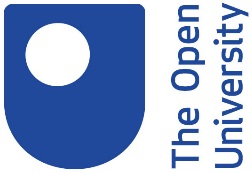 Aide MemoireN.B. This is an aide memoire, not an official form.  It is intended to assist the EPC, but it is not required. If used, it forms part of the EPC’s notes, but it is not normally submitted to the Research Degrees Team.Student Name:Date of Examination:
     /     /     
     /     /     Who was present?Chair:Examiners:Observer:Preliminary Meeting Preliminary Meeting Preliminary Meeting Additional CommentsAdditional CommentsAdditional CommentsWere preliminary reports received from both examiners in advance of the viva? Yes    No  Were the reports shared with the examiners before the viva?Yes    No  Did the examiners agree a rough ‘running order’ for the viva?Yes    No  Were the examiners broadly in agreement?Yes    No  Did the examiners raise any serious issues or concerns?Yes    No  Was the observer present (if yes, what was the contribution?)Yes    No  
Examination
Examination
ExaminationStart time:Was it necessary to make any reasonable adjustments to the examination process (e.g. for a student with special needs)? If so please specify.Yes    No  Were the student and examiners introduced?Yes    No  Was it made clear to all present that they could request a break as needed?Yes    No  Note any breaks (time and reason):  Was there a presentation (optional – at the discretion of the examiners)?Yes    No  Were the examiners’ questions clear and appropriate?Yes    No  Was the student given enough opportunity to answer questions?Yes    No  Was the student given an opportunity to provide any other relevant information?Yes    No  Was the student given an opportunity to ask any questions?Yes    No  Was the observer ever invited to comment? Yes    No  Were there any concerns or issues about the examination that you would like to bring to the attention of RDRAC?Yes    No  Time at which questions ended:
Post-Viva Panel Meeting
Post-Viva Panel Meeting
Post-Viva Panel MeetingWere the deliberations undertaken in a fair and appropriate manner?Yes    No  Was the observer invited by the examiners to attend the deliberations?Yes    No  Did the supervisors call attention to any mitigating circumstances that should be brought to the attention of RDRAC?Yes    No  Time at which the student was called back into the room:Was it made clear to all present that the examiners’ recommendation is just that, a recommendation, and that it is subject to review by RDRAC? Yes    No  How was the examination report handled (e.g., prepared on the day, circulated via email after the examination…)Are there any additional comments that you would like to raise for the attention of RDRAC?  